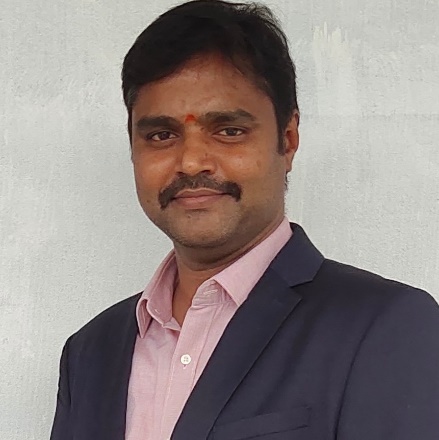 HOD CE ProfileDr. T. Naresh KumarAssociate Professor and Head,AITS (Autonomous)	He is an Associate Professor and the Head of the Civil Engineering Department at Annamacharya Institute of Technology and Sciences (Autonomous), Rajampet, Kadapa, Andhra Pradesh, India. JNTU Hyderabad awarded him a B. Tech Civil Engineering degree. He graduated from the JNTUA College of Engineering in Ananthapuramu with a Master's Degree in Structural Engineering. JNTUA Ananthapuramu, Andhra Pradesh, awarded him a Doctor of Philosophy in Civil Engineering in the field of Nano Materials. He has almost a decade of Academic Experience and 1.5 years of Industry Experience with Gammon India Limited, where he worked on the construction of a chimney and cooling tower at RTPP Muddanur, Kadapa. He has 56 publications in various National and International journals as well as National and International conferences to his credit. He holds a number of professional memberships, including MIE, C.Eng(I), MISTE, MISET, ICE(I), and IA.Eng. He had a book published. He serves as a reviewer for a number of prestigious international journals. A National Conference on Research and Advanced Innovations in Technology and Sciences was organized by him (R&AITS-2021).